SECRET BALLOT FOR ELECTIONAT THE ANNUAL HOMEOWNER MEETING ON MARCH 18, 2023ELECTION OF DIRECTORS FOR MONTAGE AT MISSION HILLS HOA, INC.   IRS COMPLIANCE(After you complete the ballot please fold in half, and then in half again, along the FOLD LINES and place ballot in the first envelope)In 2023 there are three (3) Board positions to be elected. The term for each position is two years. Four qualified Board Applications were received by the December 28 deadline for Applications. Copies of candidate bios and statements are enclosed in this election package for your review. You may vote for one, two or three candidates. There is no cumulative voting (attempting to give more than one vote for a candidate). Attempts to vote cumulatively will result in the disqualification of the ballot. Association Bylaws and Election Rules preclude the use of write-in nominations. When you have completed voting, please fold the ballot in half and then fold it in half again along the Fold Lines. Insert the ballot into the envelopes provided as instructed. Then mail or deliver the ballot to the addressee on the envelope so it will be received by 3:00 p.m. on March 16, 2023.  After that time, you must hand deliver the ballot to the Inspector of Elections, Scott Reese, at 69701 Van Gogh Road, Cathedral City, CA, before the close of balloting on Saturday, March 18, 2023.In 2023 there are three (3) Board positions to be elected. The term for each position is two years. Four qualified Board Applications were received by the December 28 deadline for Applications. Copies of candidate bios and statements are enclosed in this election package for your review. You may vote for one, two or three candidates. There is no cumulative voting (attempting to give more than one vote for a candidate). Attempts to vote cumulatively will result in the disqualification of the ballot. Association Bylaws and Election Rules preclude the use of write-in nominations. When you have completed voting, please fold the ballot in half and then fold it in half again along the Fold Lines. Insert the ballot into the envelopes provided as instructed. Then mail or deliver the ballot to the addressee on the envelope so it will be received by 3:00 p.m. on March 16, 2023.  After that time, you must hand deliver the ballot to the Inspector of Elections, Scott Reese, at 69701 Van Gogh Road, Cathedral City, CA, before the close of balloting on Saturday, March 18, 2023.In 2023 there are three (3) Board positions to be elected. The term for each position is two years. Four qualified Board Applications were received by the December 28 deadline for Applications. Copies of candidate bios and statements are enclosed in this election package for your review. You may vote for one, two or three candidates. There is no cumulative voting (attempting to give more than one vote for a candidate). Attempts to vote cumulatively will result in the disqualification of the ballot. Association Bylaws and Election Rules preclude the use of write-in nominations. When you have completed voting, please fold the ballot in half and then fold it in half again along the Fold Lines. Insert the ballot into the envelopes provided as instructed. Then mail or deliver the ballot to the addressee on the envelope so it will be received by 3:00 p.m. on March 16, 2023.  After that time, you must hand deliver the ballot to the Inspector of Elections, Scott Reese, at 69701 Van Gogh Road, Cathedral City, CA, before the close of balloting on Saturday, March 18, 2023.In 2023 there are three (3) Board positions to be elected. The term for each position is two years. Four qualified Board Applications were received by the December 28 deadline for Applications. Copies of candidate bios and statements are enclosed in this election package for your review. You may vote for one, two or three candidates. There is no cumulative voting (attempting to give more than one vote for a candidate). Attempts to vote cumulatively will result in the disqualification of the ballot. Association Bylaws and Election Rules preclude the use of write-in nominations. When you have completed voting, please fold the ballot in half and then fold it in half again along the Fold Lines. Insert the ballot into the envelopes provided as instructed. Then mail or deliver the ballot to the addressee on the envelope so it will be received by 3:00 p.m. on March 16, 2023.  After that time, you must hand deliver the ballot to the Inspector of Elections, Scott Reese, at 69701 Van Gogh Road, Cathedral City, CA, before the close of balloting on Saturday, March 18, 2023. CANDIDATES                                 Correct Vote:            VOTE(Only one vote per candidate. No more than three votes may be cast.) Alan Horwitz   Alan Horwitz  Lesley (Sue) JohnsonLesley (Sue) JohnsonTony Michaelis (Incumbent)Tony Michaelis (Incumbent) Gary Roman (Incumbent) Gary Roman (Incumbent)IRS Revenue Rulings 70-604. It is proposed that, pursuant to IRS Revenue Ruling, 70-604, any excess operating income over operating expenses for the fiscal year ending on December 31, 2022, shall be applied against the subsequent tax year. A YES vote means you approve this resolution to reduce the Association’s Tax Liability. A NO vote means you do not approve the use of Surplus Operating Funds for the purpose of mitigating Association Federal Taxes.IRS Revenue Rulings 70-604. It is proposed that, pursuant to IRS Revenue Ruling, 70-604, any excess operating income over operating expenses for the fiscal year ending on December 31, 2022, shall be applied against the subsequent tax year. A YES vote means you approve this resolution to reduce the Association’s Tax Liability. A NO vote means you do not approve the use of Surplus Operating Funds for the purpose of mitigating Association Federal Taxes.IRS Revenue Rulings 70-604. It is proposed that, pursuant to IRS Revenue Ruling, 70-604, any excess operating income over operating expenses for the fiscal year ending on December 31, 2022, shall be applied against the subsequent tax year. A YES vote means you approve this resolution to reduce the Association’s Tax Liability. A NO vote means you do not approve the use of Surplus Operating Funds for the purpose of mitigating Association Federal Taxes.IRS Revenue Rulings 70-604. It is proposed that, pursuant to IRS Revenue Ruling, 70-604, any excess operating income over operating expenses for the fiscal year ending on December 31, 2022, shall be applied against the subsequent tax year. A YES vote means you approve this resolution to reduce the Association’s Tax Liability. A NO vote means you do not approve the use of Surplus Operating Funds for the purpose of mitigating Association Federal Taxes.VOTEVOTEApprove any excess operating income over operating expenses for the fiscal year ending on December 31, 2022, shall be applied against the subsequent tax year. Yes     No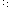 